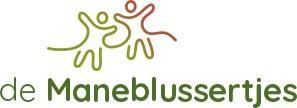 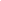 Pedagogisch werkplan
Kinderdagverblijf 0-4 jaar IKC de RegenboogInhoudsopgaveVoorwoord								pagina 3Pedagogisch beleid							pagina 4Pedagogisch medewerker						pagina 8Plaatsing								pagina 10Communicatie								pagina 13Op de groep								pagina 16Het kind								pagina 21De ouders								pagina 25Bijlages:Coachingsplan 2024							pagina 27
BBL InschalingsdocumentVoorwoord Doel van het pedagogische werkplan Kinderdagverblijf de Maneblussertjes wil kwalitatief goede kinderopvang bieden. We streven naar kwaliteitsverbetering door kritisch te blijven kijken naar ons pedagogisch handelen, en wanneer nodig zullen wij dit bijstellen. Het pedagogisch werkplan blijft dus altijd in ontwikkeling. Onze missie, visie en kernwaarden vormen de basis en het uitgangspunt voor dit pedagogisch werkplan. In ons pedagogisch werkplan wordt de dagelijkse gang van zaken en de manier van ons pedagogisch handelen nader omschreven, herleidend naar de vier competenties vanuit de Wet Kinderopvang, namelijk: de emotionele veiligheid, persoonlijke competentie, sociale competentie en de morele competentie. Bij de aanvang van het contract ontvangen ouders digitaal het pedagogisch werkplan, wat samengevat is in een informatiebrochure. Alle protocollen waar in dit werkplan naar verwezen wordt, kunnen op verzoek altijd worden ingezien. Voor het leesgemak wordt ‘hij’, ‘hem’ en ‘zijn’ geschreven i.p.v. hij/zij, hem/haar en zijn/haar. Daar waar wij in dit plan spreken over ouders, worden ook verzorgers bedoeld.  Pedagogisch beleidMissie Het is onze missie om kinderopvang te bieden waarbij kinderen vanuit een veilige basis tot ontwikkeling en zelfkennis komen om zo zelfbewuste mensen te worden die verbinding willen maken met mens en natuur om zich heen. 
Visie 
Wij willen voor onze kinderen een veilige basis creëren door middel van sfeervolle, huiselijke opvanggroepen waar kinderen begeleid worden door vaste leidsters. Door deze omgeving, de aandacht van vaste leidsters en de structuur die er is voelen kinderen zich veilig, en pas als een kind zich vertrouwd en veilig voelt komt het tot ontwikkeling. Kinderen mogen zich ontwikkelen op hun eigen tempo. Hierbij worden zij niet geforceerd om zich te ontwikkelen op een punt waar ze nog niet zijn, maar geprikkeld door hun uitdagende en sfeervolle omgeving, de aandacht van de leidsters en de natuurlijke en passieve spelmaterialen mogen zij zelf tot ontwikkeling komen. We vinden het belangrijk om kinderen te leren op een goede manier samen te spelen en ontdekken. Hen te leren respect te hebben voor de gevoelens en behoeften van anderen. Dit door contact met andere kinderen als ook door het contact met andere mensen in de maatschappij, jong en oud. Onze christelijke normen en waarden geven hierbij ook richting en een open en liefdevolle houding voor de mensen en de natuur om ons heen. We willen kinderen laten opgroeien in een samenleving waarin oog voor de natuur erg belangrijk is. De natuur geeft de kinderen veel te leren en te ontdekken door het inzetten van al onze zintuigen. Om die natuur zo te behouden maken we bewuste keuzes in onze voeding, het scheiden van afval en de activiteiten die we ondernemen. 
Kernwaarden
Onze kernwaarden zijn: natuurbeleving, ontdekken, identiteit en huiselijkheid. 

Natuurbeleving: We gaan iedere dag met de kinderen naar buiten. We maken gebruik van de natuur in ons spel, zoals een modderkeuken en/of tipi-takkententOnze voeding is suikerbewust, zonder toegevoegde suikersWe maken o.a. gebruik van gerecyclede of gebruikte materialenWe brengen kinderen in contact met de levenscyclus van planten en dierenWe ondernemen uitstapjes naar park, bos, strand en andere plaatsen in de natuur. We scheiden ons afvalOntdekken:De kinderen ontdekken door samenspel hun sociale vaardighedenWe bieden de kinderen handvatten om hun motorische, zintuiglijke, creatieve en cognitieve vaardigheden te ontdekken We ontdekken de omgeving rondom de opvanglocatie door middel van uitstapjesWe werken samen met diverse maatschappelijke instanties om kinderen zo in contact te brengen met de maatschappij om hen heen. Dit zijn verzorgingstehuizen, bibliotheek, scholen, musea e.d.We werken met behulp van VVE-peuterprogramma’s waarbij kinderen ontdekkingen doen in en over hun omgeving zoals bijv. een restaurant, muziekschool of dokterspraktijk IdentiteitWij geven vorm aan de christelijke identiteit door boekjes en liedjes. We geven onze kinderen de christelijke normen en waarden doorWe staan open voor iedereen!HuiselijkheidDe groepen zijn huiselijk ingerichtKinderen hebben een eigen plekje zichtbaar in een eigen kapstokje, knutselwerkjes en foto’s op de groepDagelijks volgen we een ritme wat aansluit bij het ritme wat de kinderen thuis volgenWe sluiten aan bij de ontwikkeling die kinderen doormaken
Pedagogische visieBij de Maneblussertjes hebben we ons voor onze pedagogische visie laten inspireren door verschillende pedagogen. De visie van pedagoog Emmi Pikler sluit het meest aan bij onze eigen visie op kinderopvang. Naar aanleiding van scholing over de visie van Emmi Pikler hebben we gekeken welke aspecten we graag mee willen nemen in onze pedagogische visie. We hebben dit onderverdeeld in drie thema`s: materiaal, autonomie en aandacht.
Volgens Emmi Pikler worden alle baby’s leergierig en nieuwsgierig geboren. Je baby ontwikkelt zich het beste als hij zoveel mogelijk zelfstandig, onafhankelijk, op eigen initiatief en in zijn eigen tempo de wereld en zichzelf kan ontdekken. Hierbij staan bewegen, spelen en verzorgen centraal, maar het allerbelangrijkste is een goede hechting tussen je baby en zijn verzorger(s). Om zich vrij te bewegen en zelfstandig te spelen en leren, moet je kleine zich namelijk veilig en vertrouwd voelen. 
Materiaal Bij de Maneblussertjes streven we naar een warme, veilige, maar vooral stimulerende omgeving voor kinderen. Hierbij willen we zorgen dat het speelgoed wat op de groepen ligt zoveel mogelijk speelgoed zonder duidelijk doel is, passief speelgoed, waarbij de kinderen zelf hun fantasie kunnen gebruiken voor de toepassing ervan. Dit soort speelgoed noem je ook wel open-ended speelgoed. Hierbij letten we er op dat het speelgoed toegankelijk is voor de kinderen, zodat ze dit zelf kunnen pakken en het ze uitnodigt om er mee te spelen. Ons speelgoed is zoveel mogelijk van natuurlijke materialen gemaakt.
Naast open-ended speelgoed zorgen we ook graag voor spelmaterialen  die de motorische ontwikkeling stimuleren. Op een bewuste manier  omgaan met klimmen, klauteren, kruipen, rollen, tijgeren, zitten en staan Het kind zal trots zijn op haar eigen prestatie. Je kind krijgt al een  bewegend beeld van haar of zijn eigen lichaam en mogelijkheden en  ontwikkelt op die manier zelfvertrouwen, de basis van de persoonlijkheid van het kind.  
Autonomie
De ontwikkeling van zelfstandigheid en zelfvertrouwen vinden we bij de Maneblussertjes erg belangrijk. We proberen hier op de groep dan ook goed aandacht voor te hebben. Dingen die we hierbij inzetten zijn: het bieden van een stimulerende omgeving, keuzes geven aan de kinderen en de ontwikkeling van de kinderen uit henzelf laten komen en niet forceren. Alle groepen moeten een stimulerende omgeving zijn voor kinderen om geprikkeld te worden en op ontdekking te gaan. Op deze manier kan het kind een eigen keuze maken waarmee hij of zij aan de slag kan gaan. Kinderen moeten de mogelijkheid krijgen om zoveel mogelijk de eigen keuzes te maken, binnen de gestelde regels. Dit komt terug in materiaal aanbod, eten/drinken, spel, of ze mee willen helpen met uitkleden/aankleden. Recht op zelfstandigheid, Help mij het zelf te doen? We zullen kinderen bijvoorbeeld niet in een zitstoeltje dwingen wanneer het kind hier nog niet aan toe is. We proberen het kind juist te stimuleren tot zit te komen, door hem speelgoed of toestellen aan te bieden waaraan het zich zelf op kan trekken in onze nabijheid bijvoorbeeld.  Om het gevoel van veiligheid nog meer aan te kunnen bieden zorgen we op een groep waar baby`s zijn voor een aparte afgeschermde ruimte voor de baby`s. Dit geeft hen de veiligheid om in rust hun wereld te ontdekken, met ons in hun nabijheid. De dreumesen en/ of peuters op diezelfde groep hebben buiten die ruimte ook weer de vrijheid om zelf tot ontdekking te komen, zonder dat ze hierbij steeds rekening dienen te houden met de aanwezige baby`s. Het gebruik van dagritmekaarten maakt het verloop van de dag voorspelbaar, wat het gevoel van veiligheid bij kinderen nog meer kan vergroten.
Aandacht Ieder kind heeft recht op onverdeelde aandacht. Aangezien we op een groep met kinderen werken, is de hele dag door onverdeelde aandacht niet aan te bieden. We zijn ons hier van bewust en proberen daarom zoveel mogelijk momenten in te bouwen dat deze aandacht er wel is. Wanneer deze onverdeelde aandacht er even niet kan zijn, proberen we wel in de nabijheid van de kinderen te zijn, zodat zij alsnog wel een gevoel van veiligheid mogen ervaren. Voor alle leeftijden geldt dat een leidster passief in hun nabijheid aanwezig is tijdens spelmomenten. Met passief bedoelen we dat we het spel niet beïnvloeden, maar mee gaan in de beleving van het kind, of puur reageren op het spel wat we voor ons zien. In sommige gevallen is het voor kinderen al genoeg dat je lekker bij ze zit. De momenten die we wel met de kinderen 1 op 1 kunnen hebben, benaderen we dan ook echt als waardevolle momenten. In deze momenten is al onze aandacht voor dat ene kind en willen we ook bereiken dat het kind zich gezien/gehoord voelt.2. Pedagogisch Medewerker2.1 Bieden van verantwoorde dagopvangEmotionele veiligheidDe emotionele veiligheid van de kinderen wordt op diverse manieren gewaarborgd. Iedere groep kent zijn eigen gewoonten en dagprogramma. Met de dreumesen en peuters wordt dit dagprogramma besproken en visueel gemaakt door middel van dagritmekaarten. Ieder kind krijgt persoonlijke aandacht van de leidsters en door op de hoogte van kind te communiceren wordt er veiligheid geboden in de communicatie. Meer over de communicatie met de kinderen volgt onder het kopje 4.4.1 Communicatie met kinderen. Bij de kinderen in de leeftijd van het kinderdagverblijf is het sensomotorische contact erg belangrijk en hier geven we vorm aan door een knuffel, een poosje op schoot zitten, naast de leidster op de bank een boekje lezen en samen aan de hand iets gaan ondernemen. Kinderen mogen vrij zijn om hun emoties te uiten en leidsters zullen, naar gelang de emoties daar  aanleiding toe geven, kinderen in helpen door het gesprek aan te gaan, mee te lachen, een knuffel te geven of samen een oplossing te zoeken voor getoonde emoties. Leidsters begeleiden de kinderen in het tonen en vertalen van emoties naar elkaar in het spel zodat kinderen elkaar beter begrijpen. Wanneer grensoverschrijdend gedrag wordt vertoond worden kinderen daarop aangesproken en begeleid in het goedmaken van hun gedrag. Wanneer de situatie daarom vraagt kunnen leidsters ook besluiten een kindje even uit de omgeving te halen waar het in vastloopt om vanuit een rustige plek onder begeleiding van de leidster het spel te hervatten. We willen kinderen door een toegankelijke houding aan te nemen laten merken dat ze zich veilig en geborgen mogen voelen. Persoonlijke competentieIeder kind is uniek en ontwikkeld zich op eigen wijze. Wij streven ernaar kinderen te omringen met uitdagingen in spel, taal, motoriek, creativiteit en cognitieve ontwikkeling.  Bij de baby’s worden zoveel mogelijk alle zintuigen aangesproken door het vertellen van de leidster, liedjes met bewegingen, open spelmaterialen en creatieve vormen waarbij kinderen met handen en voeten mogen ervaren hoe diverse materialen voelen (verf, scheerschuim, spaghetti). Hoe ouder de kinderen worden hoe meer we de kinderen gaan aanbieden. Vanaf de peutergroep gaan de kinderen ’s morgens in de kring met een welkomstliedje en samen benoemen ze de dag van de week en de kinderen en juffen. Aan de hand van de VVE methode Peuterplein worden kinderen uitdagingen geboden op taal- en cognitief gebied. Creatieve werkjes mogen op kindniveau zijn waarbij kinderen nieuwe materialen en mogelijkheden wordt aangeboden zoals het prikken en knippen. Sociale competentieAl op de jonge leeftijd van kinderen onder een jaar maken kinderen contact met elkaar. Dit contact wordt door de leidsters gestimuleerd door baby’s in de buurt van elkaar op een speelkleed te leggen of tegenover elkaar te zetten in een wipstoel om zo tijdens hun spel en observeren elkaar te ontdekken. Door met de wat oudere kinderen samen aan tafel te gaan, samen te spelen en samen activiteiten te ondernemen worden kinderen uitgedaagd in hun sociale vaardigheden. De leidsters begeleiden deze sociale contacten onderling door soms uitleg te geven (Pietje bedoelt...) of door zelf een voorbeeld te zijn. Door middel van begeleid samenspel en prentenboeken met een sociaal karakter krijgen kinderen spelenderwijs mee hoe ze zelf contact kunnen maken en onderhouden. Morele competentieWe bieden de kinderen op het kinderdagverblijf op een natuurlijke manier de christelijke normen en waarden aan. Dit uit zich in de omgangsvormen met elkaar en de benadering van kinderen, ouders en externen vanuit een liefdevolle houding. Die basishouding geeft ons de liefde om van elk kind te houden en om elke ouder te respecteren en naast hen te gaan staan in de opvoeding van hun kind. Deze christelijke normen en waarden komen terug in de Bijbelverhalen en boekjes die we de kinderen voorlezen met spiegelverhalen. In deze spiegelverhalen worden onderwerpen behandeld als eerlijk zijn, samen spelen en voor elkaar zorgen. Voor en na het eten zingen we met de kinderen een gebedje. 2.2 Pedagogisch medewerkers tijdens hun opleiding Om bij te dragen aan het onderwijs van pedagogisch medewerkers bieden wij stageplaatsen aan voor leerlingen die een studie volgen gericht op de Kinderopvang. We nemen maximaal 1 stagiaire per groep aan, welke een vaste mentor krijgt aangewezen die hem/haar begeleidt. De taken van de stagiaires zijn in verschillende tijdvakken verdeeld:Eerste 2 weken van de stage:Voorstellen aan ouders en kinderen, observeren van het spel. De kinderen leren kennen, door met ze te praten en spelenDe dagindeling eigen maken. De algemene en kind gebonden overdracht doorlezen/ inzien3 tot 6 weken Initiatief tonenTaken zoals afwas, was doen, verzorging v.d. kinderen en meehelpen met activiteitenKnutselwerkjes voorbereiden die aansluiten bij het thema (in overleg met groepsleiding)6 tot 10 weken Meedraaien in het dagritmeMeekijken met het schrijven van de overdrachtsboekjesContact met oudersAandachtspunten:Flessen worden gemaakt door groepsleiding, niet door stagiaires. De voordeur wordt alleen door groepsleiding geopend. De telefoon wordt alleen door groepsleiding opgenomen.De overdrachtsmap wordt geschreven door groepsleiding, niet door stagiaires.Kindjes mogen samen met groepsleiding op bed gelegd worden, de sluiting van het bedje wordt daarbij extra gecontroleerd door de groepsleiding. Klaarmaken en geven van voeding alleen onder toezicht van groepsleiding. Zowel mondelinge als schriftelijke overdracht wordt door groepsleiding gedaan. Hier mag in een later stadium van de stage wel mee geoefend worden onder begeleiding. BBLBij de Maneblussertjes geven we ook BBL scholieren de kans om hun opleiding te volgen. Deze studenten combineren werken en leren. BBL studenten staan nooit alleen op de groep tijdens het werk. Ze zullen enkel ingeroosterd worden op een plek waar ze naast een collega kunnen staan. Gedurende de opleiding kunnen BBL studenten steeds meer formatief ingezet worden. Om te bepalen in welke mate we dit kunnen doen, is er een toetsingsdocument opgesteld. Dit document is terug te vinden in de bijlagen.
BBL’ers dienen begeleid te worden door een collega met minimaal hetzelfde opleidingsniveau of hoger.2.2.1 VrijwilligersbeleidMomenteel hebben we een vrijwillige groepshulp op de maandag- en dinsdagochtend. Qua werkzaamheden en verantwoordelijkheden houden we de taakomschrijving van de stagiaires aan.3. Plaatsing  3.1 Groepsindeling en vaste gezichtenDe peutergroep is momenteel geopend op woensdagochtend en vrijdagochtend.Vaste gezichtencriterium
Een vaste, vertrouwde pedagogisch medewerker biedt emotionele veiligheid aan een kind. Om deze reden is het wettelijk vast gelegd dat als een kind aanwezig is er minimaal 1 vast gezicht aanwezig dient te zijn. Deze vaste pedagogisch medewerker kent het kind en weet wat het nodig heeft.Iedere baby mag maximaal 3 vaste gezichten zien in de week. Voor kinderen van 1 jaar en ouder zijn dit 4 vaste gezichten.Wanneer er 1 vast gezicht wegvalt door ziekte of vakantie bijvoorbeeld, proberen we deze persoon altijd te vervangen met 1 van de andere vaste gezichten. Wanneer dit niet mogelijk is, mag er gedurende maximaal 4 weken een andere pedagogisch medewerker ingezet worden. Om hierbij de veiligheid voor de kinderen te waarborgen, streven we naar:Een invallende pedagogisch medewerker die bekend is met de groep, als dat niet mogelijk is een bekende invaller van de locatie.Een duidelijke overdracht over de aanwezige kinderenOpeningstijden KDV 1:Maandag t/m vrijdag7.00 uur – 18.00 uurOpeningstijden KDV 2/Peutergroep:Woensdag en vrijdag
8.30 -12.30 uurDe BKR gaat uit van de volgende verdeling:1 leidster: 3 baby’s 1 leidster: 5 dreumesen1 leidster: 8 peutersTer controle van de juiste kind-leidster ratio wordt gebruik gemaakt van ons administratieprogramma KOVnet en handmatig rekenen we op de site 1ratio.nl.3.2 Intake Wanneer ouders kiezen voor ons kinderdagverblijf wordt met ouders een datum gepland voor een intakegesprek. Dit intakegesprek wordt door een vaste pedagogisch medewerker gedaan. Ouders ontvangen digitaal een intakeformulier die zij dienen mee te nemen naar het intakegesprek. Tijdens het intakegesprek wordt het intakeformulier doorgesproken en is ruimte voor vragen. Er wordt een rondleiding door het pand gegeven wanneer dit nog niet eerder gedaan is en zal er praktische informatie gegeven worden over het verblijf op de groep. Het intakeformulier wordt vervolgens in de map op de groep gedaan zodat altijd de informatie over de kinderen aanwezig is.  Tijdens het intakegesprek komen de volgende punten aan bod: WennenGroep waarop het kind komt, en evt. tweede stamgroepLeidsters die het kind krijgtMentorHaal- en brengtijdenSlaap- en eetgewoontenDagprogrammaToestemmingen3.3 Wennen In overleg met de agendabeheerder van de groep wordt een wenochtend of -middag afgesproken. Wij als pedagogisch medewerkers zullen tijdens deze wenperiode ondersteuning en vertrouwen geven aan het kind, zodat het zich veilig gaat voelen op de groep en ruimte ontstaat voor een vertrouwensrelatie met ons als groepsleidsters. Bij het brengmoment van het kind nemen we uitgebreid de tijd om te praten met ouders en vragen aan elkaar te stellen. Ouders mogen hun kind nog even aan het spelen helpen als ze dat fijn vinden, of mogen het kind overdragen aan een van de groepsleidsters. Gedurende het wenmoment houden we via de app contact met de ouders. We proberen ze te laten weten hoe het op dat moment met het kindje gaat en sturen ook een foto mee.Het kindje geven we gedurende het wenmoment wat extra aandacht. Alles is nieuw, dus we willen graag investeren in een band met het kind, zodat het zich hopelijk snel op het gemak voelt. We proberen bij baby`s in een wenmoment in ieder geval een voeding aan te bieden en even te slapen op het kinderdagverblijf. Bij peuters wordt een dagdeel meegedraaid, zodat ze de meeste aspecten van een dag ook al een keer meemaken. Peuters begeleiden we in het spel en zullen we regelmatig wijzen op het dagritme, zodat ze weten wat er gaat komen en wanneer papa of mama weer komt.De leidsters blijven alert, zodat ze het kindje kunnen helpen als het zich even niet zo fijn voelt. Ze kunnen hem dan even bij zich pakken, troosten, aan het spelen helpen of even iets rustigs doen als het kind zich misschien wat overweldigd voelt.Na het wenmoment zorgen we weer voor een uitgebreide overdracht aan ouders en ontvangen ze een berichtje in het digitale schriftje.Ouders mogen gedurende de dag altijd even contact opnemen met de groep als ze dit zelf nodig hebben, naast het contact dat wij via de app al leggen.3.4 Brengen en halenTijdens de breng- en ophaalmomenten is ruimte om belangrijke informatie over de kinderen uit te wisselen tussen groepsleidsters en ouders. Bij het brengen kunnen ouders praktische informatie over hun kind doorgeven, deze informatie wordt gedeeld met de andere groepsleiding van de dag en indien nodig genoteerd in de overdrachtsmap. Bij het ophalen geven wij als pedagogisch medewerkers informatie over hoe het kind zich gedurende de dag heeft gevoeld, welke activiteiten het heeft ondernomen. Hoe het slaap /eet patroon is geweest, noteren wij in het digitale overdrachtsschrift in KOVnet. Haal- en brengtijden voor kinderen met een vast contract: Ma, di, do: 
7.00/7.30 uur tot 9.00 uur15.00 uur16.00 uur tot 18.00 uurWoe, vr:7.00/7.30 u tot 9.00 uur12.15 u – 12.30 uur15.00 u16.00 – 18 uurPeutergroep:
Haal- en brengtijden:8.30 uur tot 8.45 uur brengen12.15 uur tot 12.30 uur ophalenLees meer over tijden en dagritme in hoofdstuk 5 en hoofdstuk 7.1. 3.5 Uitstapjes & wandelenZonneschijn of regendagen, de mogelijkheden om naar buiten te gaan zijn er. Waar tijdens regendagen de uitstapjes en de wandelingen kort zullen zijn, zijn de uitstapjes en wandelingen tijdens droge dagen uitgebreider. In onze omgeving zijn er tal van mogelijkheden die we benutten om de kinderen een afwisselende ervaring buiten te geven. Voor het kinderdagverblijf ligt ons eigen tuintje waarin de kinderen heerlijk kunnen ontdekken en spelen in de zandbak of modderkeuken of rijden op de fietsjes. Een uitstapje te voet wordt enkel gedaan in een straal van 1 km. Drukkere plaatsen of afstanden meer dan 1 km worden enkel bezocht volgens onze vastgestelde kindratio. Lees hierover meer in hoofdstuk 3.1. Met behulp van ons ‘evacuatietouw’ wordt er gezorgd voor voldoende veiligheid. Dit touw is gemaakt van stevig materiaal en heeft ringen waar het kind zich aan vast kan houden. Gedurende de wandeltocht naar/van een speelplek houden alle kinderen dit touw vast. Eenmaal aangekomen op de locatie hoeven de kinderen het touw niet meer vast te houden en kunnen ze binnen de afgesproken grenzen heerlijk rondrennen en op ontdekkingstocht.We maken, wanneer de mogelijkheid er is, ook gebruik van de wandelwagen om op uitstapje te gaan. Op de plaatsingsovereenkomst maken de ouders kenbaar of hun kind mee mag met een uitstapje.3.6 Extra dagdelenDe Maneblussertjes biedt ouders de mogelijkheid om extra dagdelen aan te vragen. Ouders kunnen minimaal twee weken vooraf deze aanvraag indienen via het ouderportaal van KOVnet. Het kind zal waar mogelijk op zijn of haar vaste stamgroep geplaatst worden wanneer het extra komt en anders op de tweede stamgroep, dit wordt altijd met ouders afgestemd via de e-mail.4. CommunicatieCommunicatie tussen ons als pedagogisch medewerkers en de ouders van de kinderen vinden wij van groot belang voor de kwaliteit van de opvang. Door goede afstemming over en weer zijn wij in staat om de kinderen tijdens hun verblijf beter te begrijpen en te begeleiden. Tevens krijgen de ouders via ons als groepsleidsters een beeld van wat hun kind beleeft op een dag en hoe het zich gedraagt en voelt bij ons. In dit hoofdstuk wordt beschreven hoe wij hier door middel van communicatie handen en voeten aan willen geven. 4.1 Leidinggevende – groepsleidstersHet team wordt aangestuurd door het management, bestaande uit Cathalijne Kaljouw (Eigenaar/Directie), Desy Joosse (manager), Danielle Maljaars (manager), Sabina Willeke (locatiemanager Molenwater) en Lotte van Sorge (locatiemanager Schellach). Vanwege de nauwe samenwerking met de Regenboog als kindcentrum zijn de directe leidinggevenden op deze locatie Annemiek de Quelerij, directrice van de school en Desy Joosse als manager van de opvang. In een jaaroverzicht - welke in september uitkomt - worden alle bijeenkomsten, cursussen en vergaderingen bekend gemaakt. Alle teamleden behoren bij de vergaderingen aanwezig te zijn. Wekelijks wordt door het management een nieuwsbericht verstuurd naar het team via Whatsapp of email. Hierin worden eventuele wijzigingen in het rooster voor de komende week genoemd, maar ook afspraken herhaald, zaken die zich in die week hebben afgespeeld benoemd en handvatten voor op de werkvloer aangereikt. Iedere leidster heeft jaarlijks 1 functioneringsgesprek en een aantal uur coaching.4.2 Leidinggevende – oudersBij de Maneblussertjes zijn niet alleen de kinderen belangrijk, maar ook de ouders. Samen met ouders kunnen wij het maximale halen uit de opvang en begeleiding van de kinderen.  Daarom is er een actieve oudercommissie, die bestaat uit enthousiaste ouders van kinderen die de Maneblussertjes bezoeken. Deze oudercommissie komt eens per kwartaal bij elkaar. Lees hierover meer in hoofdstuk 7.3.We sturen regelmatig infobrieven rond via de mail. Daarnaast ontvangen de ouders voor de start van een nieuw thema een themabrief. Wanneer ouders vragen/opmerkingen hebben kunnen zij altijd contact opnemen met het MT via info@maneblussertjes.nl. 4.3 Groepsleiding onderling Op elke groep is een interne overdracht aanwezig voor kind specifieke zaken. Daarnaast communiceren de teamleden ook met elkaar via de groepsapp voor algemene overdracht.Per kind wordt er individueel een overdracht bijgehouden in KOVnet. Wanneer er bijzonderheden zijn, wijzigingen in voeding, slaapritme o.i.d. wordt dit direct genoteerd, zo blijft alle groepsleiding op de hoogte van de voortgang van de kinderen. Wijzigingen in het voedingsritme bij baby’s worden ook genoteerd op een whiteboard in de keuken.  Lees hier meer over bij 4.4 en hoofdstuk 6.5 “ontwikkeling van 0-4 jaar”. 4.4. Groepsleidsters – kinderenDe communicatie /interactie tussen ons als groepsleidster en de kinderen is een van de belangrijkste punten tijdens de opvang. Zo willen wij gericht aandacht hebben voor ieder individueel kind. Door met de kinderen te communiceren op hun niveau willen we hen (emotionele) veiligheid bieden. Door bewust te observeren weten we waar het kind mee bezig is en hoe zijn ontwikkeling verloopt. Een kind dat zich veilig voelt, voelt zich geborgen en goed. Daardoor heeft het kind energie om te leren en zich te ontwikkelen.4.4.1 Communicatie van en met kinderen Als pedagogisch medewerkers vinden we het belangrijk om gericht bezig te zijn met de taalontwikkeling van de kinderen. Al op jonge leeftijd leren kinderen de betekenis van woorden en geven op deze manier betekenis aan de dingen en gebeurtenissen om zich heen. Door veel met de kinderen te praten, te benoemen wat zij zien en wat we doen, willen we de taalontwikkeling stimuleren. We nemen iedere dag bewust de tijd om boekjes te lezen met de kinderen en taalontwikkelingsactiviteiten in te plannen. Deze zijn ook opgenomen in het dagprogramma en de themaplanning. Interactief bezig zijn is hierbij belangrijk; “wat is er te zien op de plaatjes? welke geluiden maakt dit dier?” Dit zijn vragen die de kinderen uitdagen en de verschillende zintuigen stimuleren. Met betrekking tot de jonge kinderen vinden we het belangrijk dat we op gelijke hoogte praten. We willen zoveel mogelijk benoemen wat we doen, met wie, hoe en waarom. Het verbaliseren van onze dagelijkse gang van zaken is belangrijk zodat de kinderen weten waar zij aan toe zijn, om vertrouwen te krijgen in ons als leidsters, maar ook met oog op het stimuleren van de taalontwikkeling. We willen de kinderen bewust de tijd en ruimte geven. Tijd nemen om met het kind in contact te komen, een gesprekje te hebben maar daarnaast ook echt de ruimte geven (door stilte te laten vallen) om het kind iets terug te laten zeggen. Belangrijk vinden wij bij dit alles onze stemintonatie; hoe zeg je iets tegen een kind? Bij hele jonge kinderen praten volwassenen automatisch hoger, dit is leuk en aantrekkelijk voor een baby toch vinden wij het ook belangrijk om ons er van bewust te zijn dit niet altijd te doen, maar dat een kind ook leert dat we op een normale toon tegen hem spreken en daarbij zo min mogelijk verkleinwoorden gebruiken, zo leren kinderen meteen de goede woorden. Op peuterleeftijd ontstaan meer mogelijkheden op het gebied van taalontwikkeling. Zo wordt tijdens het kringmoment aan de hand van een specifiek thema geoefend met woordkaarten, het themaboek voorgelezen, liedjes gezongen, spelletjes gedaan etc. Dit is een moment waarop kinderen volop oefenen met taal. Gedurende de dag praten we met de kinderen over wat we doen, wat ze leuk vinden e.d. Op deze leeftijd is het normaal dat kinderen werkwoorden nog wat verdraaien, we proberen dan op een goede manier de vervoeging terug te geven, zonder het kind hierin te corrigeren. Spelenderwijs leren vinden we belangrijk. We willen de kinderen zoveel mogelijk belonen met complimenten, positieve aandacht is de beste leermeester. 4.4.2 Communicatie over het kind Iedere groepsleidster heeft een aantal mentorkinderen. Op deze manier wordt ieder kind individueel gezien en begeleid daar waar nodig. De mentor voert de observatie uit en bespreekt de resultaten tijdens de kindbespreking, die twee maal per jaar gehouden wordt. Tijdens deze kindbespreking wordt er gezamenlijk gekeken naar wat de kinderen de komende tijd nodig hebben om tot een goede ontwikkeling te komen. Naast de observaties en evaluaties maken we gebruik van digitale overdracht aan ouders middels een persoonlijk ouderportaal. Ouders van de babygroepen kunnen hierop terugzien wanneer hun kindje geslapen en gegeten/gedronken heeft en lezen hier terug hoe de dag verlopen is. Ouders van de oudere kinderen op het kinderdagverblijf kunnen hier een verslagje over de activiteiten van de dag teruglezen en of specifieke bijzonderheden zijn over hun kind. Naast feitelijke informatie zijn er op het ouderportaal ook foto’s terug te zien van de kinderen. Ouders geven hiervoor wel of geen toestemming bij inschrijving.4.5. Groepsleidster – ouders Persoonlijk contact met ouders en ouders onderling vinden wij erg belangrijk. We willen dit zoveel mogelijk stimuleren, door ernaar te streven ruimte te creëren tijdens haal- en brengmomenten om met elkaar in contact te komen. De informatie die naar de ouder toe gaat maar ook de informatie die de ouder deelt is van groot belang om een juiste indruk te krijgen van of een kind zich thuis voelt bij de Maneblussertjes. We streven ernaar alle ouders op de hoogte te brengen van het verloop van de dag m.b.t. hun kind. Belangrijk vinden wij het om de ouder een juiste indruk te geven over hoe hun kind het die dag heeft gehad. Daarbij is er niet alleen ruimte om eventuele bijzonderheden in ritme, gedrag en ontwikkeling te bespreken maar willen we ook de ouder een blik geven op de activiteiten die hun kind onderneemt tijdens zo’n dag. Twee keer per jaar worden er tien-minuten gepland tussen groepsleidster en ouders, om zo het welbevinden van hun kind te bespreken. Lees hierover meer in hoofdstuk 6.5. 5. Op de groep 5.1 StamgroepenHet kinderdagverblijf heeft een verticale groepsindeling met één groep voor kinderen van 0-4 jaar.Wanneer een kind wisselt van groep of gebruik maakt van meer dan 1 stamgroep wordt hiervoor altijd digitale toestemming gevraagd aan ouders, dit kan het geval zijn bij peuters die gebruik maken van de peutergroep en op een andere dag van de kinderdagverblijfgroep. Wordt een kind 4 jaar dan zwaaien we hem uit, want dan begint de basisschooltijd. Na toestemming van ouders wordt er een warme overdracht gegeven aan school rondom de ontwikkeling van de kinderen. Er kan dan gebruik gemaakt worden van onze buitenschoolse opvang op de Regenboogschool. Wanneer kinderen gebruik gaan maken van een van deze BSO-groepen wordt er een overdrachtsformulier opgesteld door de mentor van het kind en wordt deze overgedragen aan de BSO. De observatieformulieren worden meegegeven aan de ouders. 5.2 Activiteiten buiten de eigen stamgroepBuitenspel: Tijdens het buiten spelen komt het regelmatig voor dat de kinderen van het kinderdagverblijf samen activiteiten ondernemen met de kinderen van de peutergroep. Regelmatig zal met de peuters van het kinderdagverblijf ook het kleuterplein bezocht worden met de eigen leidster, om ook daar al vertrouwd te raken met het plein en eventueel de kinderen en juffen van de kleuterklassen. Binnenactiviteit:Tijdens een knutselmoment, een feestje of gymactiviteit kan ervoor gekozen worden de oudste peuters aan te laten sluiten bij de peutergroep of kleutergroep met de eigen leidster om zo een activiteit te doen die voor alle kinderen geschikt is. 

Op school is er vooral een samenwerking met de kleuterklas. Dit houdt in dat we op de woensdagochtend een peuter/kleuterklas draaien. Hierbij zijn er kleuters te gast bij de peuters. Het doel hiervan is dat de kinderen alvast kennis kunnen maken met hun toekomstige klasgenoten, ze kunnen kennismaken met de juf (die komt mee) en we leren alvast wat gebruiken van op school.Bij de Nationale Voorleesdagen komen er kinderen van de bovenbouw op de peutergroep voorlezen. Wanneer peuters een voorstelling in de hal gaan bekijken van de schoolkinderen gaan zij daar onder begeleiding van hun vaste juffen naartoe, dit kan een maandsluiting of toneelstuk zijn. 5.3 Dagindeling en 3-uursregeling We vinden het op het kinderdagverblijf belangrijk dat kinderen regelmaat ervaren in de dagindeling, dit geeft hen een gevoel van veiligheid. Vanuit dit oogpunt hanteert iedere groep een vaste indeling, die is afgestemd op de leeftijd van de kinderen. Een vaste indeling van de dag geeft structuur, deze structuur wordt steeds meer herkenbaar voor de kinderen, wat veiligheid en rust biedt. Ook voor jonge kinderen zijn vaste momenten op de dag herkenbaar, het gaat dan om terugkerende activiteiten zoals eten, slapen, buitenspelen of bijvoorbeeld verschoning. De dagindeling ziet er globaal als volgt uit: 7.30 - 9.00	: Aankomst van kinderen/vrij spelen;	9.00		: Kringmoment met dreumesen en peuters9.30		: Fruit eten en drinken/ boekje lezen en liedjes zingen 10.00 - 10.15	: Verschoonmoment babygroep/wc/verschoningsronde 10.15 - 10.45	: Buiten spelen of op uitstapje10.45 - 11.15	: Creatieve verwerking bij het thema11.15 - 11.30	: Verschonen en tafeldekken11.30		: Lunch;12.30 - 15.00	: Middagdutje/ vrij spel/ voorschoolse activiteiten;15.00		: Drinken met tussendoortje;15.30 - 16.00	: Knutselen/ spelen16.00 - 18.00	: Binnen/ buiten spelen tot kinderen worden opgehaald met wat lekkers

Peutergroep:
8.30 	: Brengmoment8.45		: Vrij spel9.15		: Kringmoment aan de hand van de methode9.45		: Fruit eten en drinken10.00		: Creatieve en/of cognitieve verwerking bij de methode10.45		: Buiten spelen11.30		: gezamenlijke broodmaaltijd12.00		: afsluitende activiteit12.15 – 12.30 	:Ophaalmoment3- uursregeling:Personeel werkzaam op kantoor en stagiaires gaan buitenom deze tijden met pauze en kunnen zo nodig bijspringen op de groep tijdens de pauzes van de leidsters.5.4 Ziekte5.4.1 Ziekte van pedagogisch medewerkerBij ziekte van een pedagogisch medewerker kan een kind te maken hebben met een ander gezicht op de groep. Door de bekende vaste structuur van de dag en door de bekende gang van zaken aan te houden zorgen wij ervoor dat het kind zich zo vertrouwd mogelijk zal blijven voelen. 5.4.2 Ziek kindElk kind kan gedurende de dag op de BSO ziek worden. Vaak is een kind dan bij het brengen al niet helemaal lekker maar kan er nog niet gesproken worden over 'ziek zijn'. Zodra kinderen 38.5 koorts hebben of door hun ziekte één op één begeleiding nodig hebben, worden ouders gebeld om hen op te halen. Mocht het kind lichte koorts hebben maar nog wel fit genoeg zijn om te spelen, kan het nog op de groep blijven. Ouders worden dan wel op de hoogte gebracht maar ze hoeven het kindje dan niet gelijk op te halen. Bij besmettelijke kinderziekten zoals Waterpokken of Hand-voet-mond ziekte mogen kinderen, afhankelijk van eventuele koorts, gewoon komen omdat kinderen al besmettelijk zijn voordat er uiterlijke kenmerken zijn. In geval van Krentenbaard vragen we ouders de plekjes zo veel mogelijk af te plakken en naar de huisarts te gaan voor een behandeling met zalf of antibiotica. Een ziektedag mogen ouders binnen 2 maanden weer inhalen in overleg. 5.5 Eten en drinkenBaby's hebben hun eigen eet-/drinkritme. Het eerste jaar van hun leven bestaat uit het volgen van hun eigen ritme met flesjes gevolgd door de eerste groente- en fruithapjes en daarna gevolgd door de eerste boterhammen. Op de groep wordt het ritme van thuis zo goed mogelijk gevolgd. Het klaarmaken van flessen wordt gedaan a.d.h.v. het protocol “fles- en borstvoeding”, wat terug te vinden is in ons gezondheidsbeleid.Na het eerste jaar gaat de baby/dreumes langzaam maar zeker het ritme volgen van de groep. 9:30 uur drinken en fruit-hap, 11:30 uur boterhammen/melk en 15:00 uur een drinken en groente/koekje/cracker moment. De kinderen die er om 17.00 uur nog zijn krijgen nog wat te drinken en wat lekkers.Al het eten/drinken gedurende de gehele dag wordt door ons aangeboden. Uiteraard kunnen ouders zelf eten/drinken meegeven mocht er behoefte zijn aan specifieke zaken.Gezond en verantwoord eten staat bij ons hoog in het vaandel. We bieden om die reden suikervrij eten en drinken aan. We bieden groente, fruit en volkoren producten en daarnaast beleg en tussendoortjes zonder toegevoegde suikers. Als drinken wordt er water, thee, suikervrije siroop en incidenteel pure sap aangeboden. Bij een intakegesprek wordt er altijd besproken of kinderen een voedingsallergie hebben. Deze allergie wordt vermeld op een lijst in het ouderportaal, in de keuken en met een sticker wordt de naam van het kind op het betreffende product geplakt. Tevens wordt er extra gelet op het gebruik van een apart bord/mes zodat deze kinderen niet in contact komen met het product waar ze allergisch voor zijn. 5.6 SlapenNaast de opvanggroep bevindt zich de slaapkamer van de kinderen. Elk kind heeft een eigen slaapzak en hoeslaken die in de ladekast liggen. Verandering van zomer-/winterslaapzak wordt in overleg met ouders gedaan zodat er op tijd de juiste slaapzak hangt. In overleg met ouders kan er ook voor gekozen worden om niet in een slaapzak te slapen maar in bijv. een pyjama.De slaapzakken worden op het kinderdagverblijf gewassen volgens een rooster, tenzij het eerder nodig is. Als een kind een knuffel en/of speen heeft wordt die op de groep bewaard en krijgt het kind die mee zodra hij moe is en/of gaat slapen. Leidsters leggen de kinderen in groepjes op bed en zorgen dat iedereen even persoonlijk ingestopt wordt en rust heeft om in slaap te vallen. Vaak blijft een leidster er nog even bij of komt na 10 minuten nog even terug om te kijken of ieder kindje fijn ligt en kan gaan slapen. Baby's volgen geheel hun eigen slaapritme, dreumesen gaan langzaam over van 2 of 3 slaapmomenten naar 1 slaapmoment.  Dit alles uiteraard in overleg met ouders.De slaaptijden worden op de babygroep op het whiteboard opgeschreven en op een daglijst. Het slaapritme kan zo makkelijk overgenomen worden in de digitale overdrachtsschriften, zodat ouders thuis precies weten wanneer hun kind geslapen heeft. Bovendien wordt er op de groepen opgeschreven waar elk kind ligt.  De slaapkamer is voorzien van een babyfoon met beeld en/of geluid. Naast de deur van de slaapkamer hangt een whiteboard waarop staat in welk bed welk kind ligt. Zodra een kind uit bed wordt gehaald wordt de naam weg gehaald. Zo kan in één opslag gezien worden wie waar ligt, dit ook i.v.m. brandveiligheid. Elke slaapkamer staat via een babyfoon in verbinding met de groep, waarmee we tegelijk voldoen aan het vierogen principe, lees hierover meer in hoofdstuk 8.2. Lees ook meer in het veiligheidsbeleid over onze aanpak rondom veilig slapen.  
5.7 Verschonen/ wc-momentDoor de dag heen zijn er verschillende vaste verschoning- en wc-momenten. Daarnaast is er alle ruimte en tijd voor verschoningen of bezoekjes aan de wc tussendoor. De verschoning wordt afgevinkt op een lijst. Die lijst ligt op de commode en daar staan per groep alle namen op. Zo kan goed bijgehouden worden wie er al verschoond is.Het verschoningsmoment is een uniek 1 op 1 momentje met een kind. Vaak is er dan ook alle tijd voor en gaat het verschonen gepaard met samen kletsen, lachen, kietelen, liedjes zingen of grapjes maken.De kinderen die zindelijk zijn, of aan het oefenen zijn om dit te worden, gaan samen met een leidster naar de wc. Om de beurt mogen zij dan op de wc of op de pot. Kinderen die aan het oefenen zijn, krijgen een beloningskaart waarop zij verdiende stickers kunnen sparen. Een sticker is verdiend als er daadwerkelijk geplast is, of geprobeerd is op de wc/pot. Na het plassen worden de handen gewassen en meteen eventuele stickers geplakt. Lees hier ook over in hoofdstuk 6.4. 5.8 Belonen en corrigeren Gedurende de gehele dag wordt positief gedrag van een kind beloond door complimentjes en positieve woorden en aandacht. Negatief gedrag wordt zoveel mogelijk genegeerd of rustig gecorrigeerd. Gaat het gedrag over de grens heen van een leidster of kind door bijvoorbeeld negatief lichamelijk contact dan wordt er 1 op 1 met het kind gesproken. Er wordt kort uitgelegd waarom dat gedrag niet gewenst is en er wordt gevraagd excuses aan te bieden. Daarna werkt het vaak het beste om het kind positieve afleiding te geven, gevolgd door complimenten waardoor de aandacht van het kind verschuift en het gedrag positiever wordt. Bij dit alles is het belangrijk het kind aan te kijken, door je knieën te zakken, vragen of het kind jou ook wil aankijken en uit te leggen waarom hij nu wordt aangesproken. Uitleg waarom iets niet/wel mag is hierbij belangrijk evenals alternatieven geven wat wel gewenst is. Hierbij kan er ook uitleg gegeven worden over een mogelijke consequentie bij het herhalen van het negatieve gedrag. Komt negatief gedrag vaker terug dan wordt er teambreed gesproken over dezelfde aanpak. Bijvoorbeeld dezelfde manier van aanspreken, dezelfde positieve aandacht etc. Dat geeft voor het kind duidelijkheid en duidelijkheid vergroot het gevoel van veiligheid. Ook kan het zijn dat er een plan van aanpak wordt gemaakt waarin duidelijke doelen worden opgesteld en hoe we deze doelen willen bereiken. Dit plan wordt voorgelegd aan ouders en ondertekend. 5.9 Thema’s Binnen de Maneblussertjes hebben we 8 vaste thema`s. Naast deze 8 vaste thema`s is er ook ruimte voor thema`s rondom de feestdagen en het zomerfeest. De 8 vaste thema`s bestaan uit de 4 seizoenen en 4 thema`s gebaseerd op de 4 elementen: water, lucht, aarde en vuur. De keuze voor deze 8 vaste thema`s komt voort uit onze visie op groene kinderopvang en Emmi Pikler.De 8 vaste thema`s bestaan uit 6 weken, waarin 6 verschillende ontwikkelingsgebieden centraal staan. De ontwikkelingsgebieden die hierin aan bod komen zijn: taalontwikkeling, koken en bakken, senso-motoriek, rollenspel, grove motoriek en een creatieve week.5.10 Verjaardagen Een verjaardag is een belangrijke mijlpaal voor zowel ouders, kind als een leidster. Een leidster die jarig is trakteert de kinderen die op die dag aanwezig zijn, er wordt voor de leidster gezongen en er wordt gezamenlijk een traktatie gegeten. Een kind dat jarig is wordt verrast met een gezamenlijk 'hiep hiep hoera' en mag een kaart kiezen waarop een felicitatie en alle namen van de kinderen en leidster worden geschreven. Als ouders een traktatie mee hebben gegeven dan wordt deze uitgedeeld.We streven naar traktaties die zo gezond mogelijk zijn. Ideeën hierover worden met ouders gedeeld die hier interesse in hebben. 5.11 FeestenIedere zomer vieren we samen een zomerfeest met de kinderen, waarbij we de ouders uitnodigen. Sinterklaas vieren we altijd in de twee weken voorafgaande aan 5 december. Er wordt  gebakken, geknutseld, gelezen en dan springen de peuters over de nepdaken met echte pietenpakjes aan. Kerstfeest wordt om het jaar organisatie breed gevierd en om het jaar op de eigen groep. Een organisatie brede kerst wordt gevierd in de vorm van een kerstwandeling, optreden of kerstmarkt. Rondom kerstfeest worden vaak andere organisaties betrokken zoals het verzorgingstehuis of de voedselbank om de kinderen een extra stukje maatschappelijke betrokkenheid mee te geven.. 5.12 Samenwerkingsverbanden Samen met basisschool de Regenboog vormen we een Kindcentrum. Daarin gaan we de komende jaren verder ontdekken hoe we die samenwerking nog verder kunnen vormgeven. 6. Het kind6.1 Mentorschap Ieder kind heeft bij de Maneblussertjes een eigen mentor. Bij de start van de opvang wordt de ouders mondeling vertelt wie de mentor van hun kind is, meestal is dit de leidster die het betreffende kind het meest op de groep heeft. Daarnaast kunnen ouders dit ook altijd inzien in het ouderportaal van KOVnet. De observaties gericht op de ontwikkeling van het kind worden door de mentor uitgevoerd en de mentor is verantwoordelijk voor de voorbereiding van de kind-gesprekken en oudergesprekken. Twee keer per jaar is er gelegenheid voor een gesprek met de mentor over het welbevinden en de ontwikkeling van het kind. De mentor is het vaste aanspreekpunt voor ouders en ook voor andere pedagogisch medewerkers wanneer er vragen zijn over het kind. Wanneer door een wisseling van dag of groep een andere mentor moet worden aangewezen wordt door de oude mentor de informatie over het kind overgedragen aan de nieuwe mentor en worden ouders hiervan mondeling op de hoogte gesteld. 6.2 Zelfstandigheid Gedurende de hele opvangdag proberen we in te spelen op de behoefte van de kinderen naar zelfstandigheid en stimuleren dit daar waar mogelijk. We zullen hier kort toelichten op welke manier we als pedagogisch medewerkers binnen de Maneblussertjes hierop in willen spelen. 6.2.1 Baby’s en dreumesenDe drang en ontwikkeling naar steeds meer zelfstandigheid begint al vroeg in het leven van een kind. Een baby kan al snel heel goed aangeven wanneer het iets niet wil of juist wel. Bij een dreumes wordt de wereld alweer groter door het leren kruipen. Bij baby's door het benoemen van wat we denken dat ze wel/niet willen. Het hardop uit spreken geeft hen al een bevestiging dat het goed is om iets niet/wel te willen. Bij dreumesen door het kind naar jou toe te laten kruipen (niet al te lange afstanden) i.p.v. naar het kind toe te gaan en kinderen de motorische mogelijkheden geven om zich motorisch te ontwikkelen. We plaatsen kinderen niet in een houding waar ze zelf nog niet uit of in kunnen komen, zoals in zithouding als ze zelf nog niet terug kunnen. 6.2.2 PeutersNaarmate een kind ouder wordt groeit het verlangen naar zelfstandigheid. Zo horen we bij een peuter vaak 'zelf doen!'.  Een voorbeeld waarbij het verlangen van zelfstandigheid door de peuter zelf wordt uitgesproken. We proberen ook hier gedurende de hele dag op in te spelen. Bij peuters liggen er ook veel mogelijkheden om de drang naar zelfstandigheid te bevestigen en te stimuleren. Je kunt denken aan meehelpen tafeldekken, opruimen, een ander kindje helpen, op de wc leren plassen en een boterham leren smeren. 6.3 HechtenKinderen zijn in de eerste plaats gehecht aan hun ouders, broertjes, zusjes en andere familieleden. In de kinderopvang leren kinderen dat een pedagogisch medewerker ook goed voor hen kan zorgen als papa/mama er niet is. Het belangrijkste voor de positieve ontwikkeling van deze hechtingsband is de relatie tussen ouders en het kinderdagverblijf. Voelt een ouder zich gerespecteerd, begrepen, veilig? Dan neemt het kind dit snel over. Hierin ligt de basis waar pedagogisch medewerkers gedurende de dag verder op bouwen, wat een hechte band tussen leidsters en kinderen als gevolg heeft. Dit gebeurt hoofdzakelijk door gerichte aandacht en tijd voor het kind, een veilige en gestructureerde omgeving aan te bieden met duidelijke, overzichtelijke vaste terugkerende elementen zoals eet-, drink-, speel- en slaapmomenten. Hierbij helpen vaste gezichten, zowel leidsters als andere kinderen, een huiselijke sfeer, gezelligheid en activiteiten die bij de leefwereld en ontwikkeling passen. Omdat elk kind uniek is zal er m.b.t. de hechting dan ook worden gekeken naar het individuele kind, wanneer een kind bijvoorbeeld moeite heeft met het inslaap komen, zal een pedagogisch medewerker de tijd nemen om het kind te troosten en in slaap te helpen. Bij baby’s nemen we standaard extra tijd na het drinken van de fles om lekker even te knuffelen en spelen. Ook voor kinderen die nieuw op de groep komen is het hechten aan de leidster erg belangrijk. Op de groep houden we hier rekening mee door de eerste (wen)dag een leidster het kind deze hele dag te laten verzorgen. Hierdoor ziet het een gezicht op een dag waarin alles nieuw is. Op deze manier bieden wij de kinderen de gelegenheid om zich veilig te hechten. Buiten dit alles om haalt een kind veel zekerheid en daarbij dus een gevoel van veiligheid als de knuffel/speen van thuis mee komt naar het kinderdagverblijf. Op de groep wordt de speen/knuffel in het vakje van het kind gedaan. Regels vanuit huis rondom speen/knuffel, ‘alleen tijdens slaapmomenten geven’, worden in overleg met ouders ook op het kinderdagverblijf doorgevoerd. Dit alles samen met het vertrouwen dat papa en mama altijd terugkomen en dat het onderwerp papa/mama door de dag heen een normaal gespreksonderwerp is, geeft het kind alle vertrouwen om op de groep zijn gang te gaan.6.4 ZindelijkheidDe zindelijkheid van de kinderen wordt in samenwerking met thuis gestimuleerd binnen de Maneblussertjes. Als er vanuit huis aandacht wordt besteed aan het zindelijk worden en/of het kind begint er zelf naar te vragen dan worden ze meegenomen in het vaste plas moment van de kinderen die er al mee bezig zijn of al zindelijk zijn. Ze leren door te kijken naar anderen en zodra het kind eraan toe is wordt er ook tegelijk geoefend. De poging tot plassen op de wc wordt gestimuleerd doordat de kinderen die daadwerkelijk op de wc plassen beloond worden met het plakken van een sticker op een persoonlijke beloningskaart. Die kaart hangt op de deur van de wc. De stickers worden direct op de kaart geplakt.Er zijn meerdere vaste plasrondes op een dag.10:00 u. net na het fruit/drink moment, 11:15 u. vlak voor het eten 12:30 u. vlak na het eten15:00 u. na het slapenUiteraard is er altijd tijd om tussendoor met een kind naar de wc te gaan als dit nodig is.6.5 Ontwikkeling van 0-4 jaarIn het beleidsplan staat geschreven 'Ieder kind ontwikkelt op zijn/haar eigen niveau...'.Elk kind is uniek en heeft een eigen tempo. De omgeving, de mensen in die omgeving, het karakter, het welbevinden van het kind en de interactie met zijn omgeving, bepalen hoe het kind zich ontwikkelt. Naast 'thuis' zijn wij een belangrijke plek voor het kind. We streven ernaar een zo veilig mogelijke maar tevens zo uitdagend mogelijke omgeving te creëren zodat ieder kind zich op zijn eigen niveau kan ontwikkelen en daarin niet geremd zal worden.Een van de middelen om dit te doen is de ontwikkeling van het kind in kaart te brengen door het kind volgsysteem “Kindin (KDV) en Inzichtelijk (PG)” te gebruiken bij de 0 – 4 jarigen. De kinderen vanaf 4 jaar worden geobserveerd zonder kind volgsysteem, bij opvallend gedrag wat tijdens een observatie wordt gesignaleerd wordt de zorgcoördinator ingeschakeld en deze ondersteund de betrokken leidsters en voorziet hen van advies. Alle kinderen zijn gekoppeld aan een vaste pedagogisch medewerker (mentor). We streven ernaar dat ieder kind gekoppeld blijft aan dezelfde mentor, totdat ze bij ons vertrekken. Uiteraard kan door wisseling van dag het kind een andere pedagogisch medewerker toegewezen krijgt. Ouders worden door de mentor op de hoogte gebracht van de wisseling. Eén van de redenen voor deze vaste indeling is het versterken van de relatie tussen het kind en een vast ‘gezicht’. Daarbij hopen we ook dat de relatie tussen pedagogisch medewerkers en ouders versterkt zal worden en als laatste ontstaat er vanuit de pedagogisch medewerker een nog beter beeld op de ontwikkeling van 'hun' kinderen.De observatiemethode Kindin is een compleet volgsysteem, waarmee de pedagogisch medewerkers gestimuleerd worden om dagelijks oog te hebben voor de ontwikkeling van 0 – 4 jarigen. In deze methode komen alle SLO doelen voor de leeftijden 0 – 4 aan bod en kan er dagelijks op deze doelen geobserveerd en geregistreerd worden. Op deze manier zitten we niet aan vaste leeftijden vast voor onze observaties en hebben we sneller in beeld in welk tempo een kind zich ontwikkeld.Bij ieder doel staan handelingssuggesties geboden om de ontwikkeling op dat gebied extra te kunnen stimuleren.
De observatiemethode Inzichtelijk is een compleet volgsysteem waarmee de pedagogisch medewerkers de ontwikkeling van 2 – 4 jarigen kunnen volgen en stimuleren. Maandelijks staan er voor de hele groep verschillende doelen uit de SLO doelenlijst centraal. Het systeem is zo ingedeeld dat iedereen in 2 jaar de benodigde doelen voor die leeftijd aangeboden krijgt. Doordat we vanuit het doel werken, kunnen we in onze voorbereiding gericht oefenen met deze doelen. Wanneer we zien dat een kind het doel behaald, wordt dit afgestreept. Hierbij kijken we dus niet naar momentopname, maar kijken we gedurende een maand naar de afgesproken doelen. Op deze manier kunnen we hier gerichter mee oefenen en voelen de kinderen minder druk om te presteren, omdat we de doelen verweven met spel-, kring- of tafelactiviteiten.
Aan het eind van de maand worden de aangeboden doelen geëvalueerd en kijken we of er kinderen zijn die meer oefening nodig hebben, of dat we kunnen wachten tot de doelen opnieuw aangeboden worden in verband met bijvoorbeeld leeftijd of net nieuw op de groep. 

Twee keer per jaar vindt een kind bespreking plaats waarin de observatie van ieder kind besproken wordt. Zo horen alle medewerkers de informatie rondom het kind. Aspecten waar een kind extra gestimuleerd kan worden, worden uitgebreider besproken. Dit hele proces wordt begeleid door de zorgcoördinator.  Na deze kindbespreking zullen er voor ouders die daar behoefte aan hebben 10 minuten gesprekken plaatsvinden met de mentor van hun kind. De periode waarin deze gesprekken plaatsvinden wordt via de email aangekondigd. Ouders die dit gesprek willen, geven dit aan op een lijst die ophangt. Vervolgens worden de gesprekken individueel afgesproken tussen ouder(s) en leidster. De conclusies uit die observatieperiode worden gedeeld en eventuele afspraken kunnen worden gemaakt.Wordt de conclusie getrokken dat er gebieden zijn waar het kind problemen ondervindt en extra in gestimuleerd mag worden dan zal er door de zorgcoördinator een handelingsplan geschreven worden dat besproken zal worden, als eerste met de ouders, daarnaast met het team. Samen zullen er al dan wel of niet doelen afgesproken worden waaraan gewerkt kan worden.Er is een aparte zorgroute beschikbaar waarin beschreven wordt welke route gevolgd wordt ten aanzien van bijzonder gedrag en extra hulp. De sociale kaart wordt zo nodig betrokken in gesprekken met ouders wanneer deze externe hulp willen inschakelen. Ouders kunnen altijd de observatielijsten van hun kind inkijken, de lijsten blijven wel altijd op het kinderdagverblijf. Zodra een kind bij ons weg gaat, bijvoorbeeld naar de basisschool of ander kinderdagverblijf, kunnen de observaties dienen als overdracht naar de nieuwe omgeving.6.6 OntwikkelingsachterstandBij een kind tussen de 0 en 4 jaar is het moeilijk om te spreken van een ontwikkelingsachterstand omdat de ontwikkelingen van ieder kind enorm uiteen kunnen lopen. Sommige kinderen praten heel snel maar lopen weer later en andere kinderen kunnen al vroeg uit een normale beker drinken maar willen maar niet gaan lopen. Wel zijn er richtlijnen in de ontwikkeling van een kind tussen de 0-4 jaar en aan de hand daarvan kunnen we constateren dat een kind in een bepaald gebied meer gestimuleerd mag worden. Dit wordt dan concreet gemaakt in een handelingsplan en gecommuniceerd met ouders en naar alle collega's. Hierin staan activiteiten die een bepaald ontwikkelingsgebied kunnen stimuleren.6.7 Opvallend gedragGaan er gedurende een langere periode zaken opvallen in het gedrag van een kind of valt er plotseling iets op in het gedrag van het kind dan wordt dat altijd teruggekoppeld aan ouders. In gesprekken met ouders kan er een completer beeld ontstaan van de reden van dit gedrag. Te denken valt aan 'extreem veel huilen', 'gevoel van paniek uitstralen', 'agressief gedrag', extreem moe', enzovoorts.Met ouders wordt afgesproken hoe hier op het kinderdagverblijf het beste omgegaan kan worden met dit gedrag en dit wordt teruggekoppeld naar alle collega's. Vervolgens wordt er elke keer als een kind wordt opgehaald vertelt hoe het is gegaan en of de afgesproken aanpak/verandering helpt.Aan de hand van het betreffende ontwikkelingsgebied wordt vanuit de zorgroute zo nodig gekozen voor het uitnodigen van een externe organisatie zoals Kentalis, Indigo of een kinderfysiotherapeut. Dit laatste gebeurd altijd na diverse gesprekken met en toestemming van ouders. 6.8 Kinderen met een beperkingKinderen met een lichamelijke of geestelijke beperking zijn van harte welkom op ons kinderdagverblijf. Bij een aanmelding wordt er samen met de ouders nauwkeurig gekeken of dit een goede plek is voor hun kind. Komt het kind naar ons kinderdagverblijf dan zal een nauwe communicatielijn bestaan tussen ouders en leidsters en zullen we al het mogelijke ondernemen om een gevoel van veiligheid en geborgenheid te creëren. Wanneer echter blijkt dat een kind op een andere plaats beter tot ontwikkeling kan komen door gespecialiseerde begeleiding zullen wij alle medewerking verlenen voor die overgang. Een basis vereiste is wel dat een kind mee moet kunnen in een groep en geen één op één begeleiding nodig heeft. 6.9 Meldcode kindermishandeling Kindermishandeling is een beladen onderwerp. In de meeste gevallen mishandelen ouders hun kinderen niet met opzet, maar vanwege het feit dat het hen gewoonweg niet lukt om hun kinderen die zorg te geven die het nodig heeft. Er zijn verschillende vormen van mishandeling, te verdelen in vijf categorieën; lichamelijke verwaarlozing, lichamelijke mishandeling, emotionele verwaarlozing, emotionele mishandeling en seksueel misbruik. Vaak gaat het om een combinatie van deze vormen. Als het ouders niet lukt om de kinderen de zorg te bieden die het nodig heeft, loopt de ontwikkeling van het kind gevaar. Bij mishandeling wordt kinderen iets aangedaan of komen zij iets te kort waardoor zij psychische en/ of lichamelijke schade oplopen. Mishandeling kan voorkomen uit bijvoorbeeld persoonlijke problemen van een of beide ouders, problemen in relationele sfeer, door gedragsproblemen van het kind of andere omstandigheden waardoor ouders niet genoeg rekening houden met de belangen hun kind(-eren).  Meestal doen zij dit niet bewust maar uit frustratie of onmacht. Kinderen kunnen ernstig in de knel komen als ouders er zelf niet uitkomen of hulp zoeken, maar kan er vaak alleen iets veranderen aan de situatie voor deze kinderen, wanneer mensen in de omgeving iets ondernemen. Voor ons als pedagogisch medewerkers is het dan ook belangrijk om alert te zijn om signalen die mogelijk kunnen wijzen op mishandeling. Als er een vermoeden is van mishandeling, zal te allen tijde overleg plaats vinden met het management, over de te volgen procedure die a.d.h.v. het protocol “meldcode huiselijk geweld en kindermishandeling” doorlopen zal worden. 7. De ouders/verzorgers7.1 Brengen en halen Openingstijden:Maandag t/m vrijdag7.00 uur – 18.00 uurHaal- en brengtijden voor kinderen met een vast contract: Ma, di, do: 
7.00/7.30 uur tot 9.00 uur15.00 uur16.00 uur tot 18.00 uurWoe, vr:7.00/7.30 u tot 9.00 uur12.15 u – 12.30 uur15.00 u16.00 – 18 uurAlle kindjes hebben een eigen opbergbakje met naam erop. Spullen die van dat kindje zijn of door ouders wordt meegegeven kunnen in dat bakje bewaard blijven zoals reservekleding, knuffels, speen en andere zaken.Jassen komen aan de kapstok te hangen in hun luizenzak, de schoentjes in de schoenenbak gedaan. De tassen kunnen boven de kapstok worden gezet, of in de luizenzak worden gedaan.Elke ouder wordt welkom geheten en elk kind wordt persoonlijk begroet. Er is tijd voor een kletspraatje maar ook voor de overdracht van belangrijke zaken: Slapen, bijzonderheden, verandering van dagdelen, of iemand anders komt het kindje ophalen. Naast deze mondelinge overdracht is er de mogelijkheid voor ouders om het een en ander in de chat van het ouderportaal KOVnet te schrijven. Deze chats worden z.s.m. gelezen door de aanwezige leidsters op de groep.7.2 PrivacyInformatie die wordt gedeeld met de pedagogisch medewerkers wordt uitsluitend weer gedeeld met de leidsters op dezelfde groep en indien nodig ook met Cathalijne, Desy of Daniëlle. Alle informatie blijft binnen de muren van het kinderdagverblijf en zal niet met mensen worden gedeeld buiten de Maneblussertjes om.Foto's die gemaakt worden van de kinderen worden enkel aan de eigen ouders verstuurd via het digitale schriftje in het ouderportaal. Bij groepsberichten zijn deze ook zichtbaar voor de ouders van de andere aanwezige kinderen van die groep. Wanneer ouders dit niet willen kunnen ze dit aangeven in onze digitale toestemmingsformulieren. Foto's die gebruikt worden op de website worden uitsluitend in overleg met ouders op de website geplaatst. Foto’s kunnen ook de Facebookpagina van de Maneblussertjes geplaatst worden, dit gebeurd alleen met foto’s waarop kinderen onherkenbaar in beeld staan. 7.3 KlachtenregelingKinderopvang de Maneblussertjes wil een goede service bieden. Dat geldt ook als ouders een klacht hebben. Het is van belang dat u het laat weten als u niet tevreden bent omdat dan aan een goede oplossing gewerkt kan worden. Bovendien leren wij van gegronde klachten. Bij wie moet u zijn?Voor een klacht over de dagelijkse opvang op de groep kunt u terecht bij de groepsleiding, een open en eerlijk gesprek maakt voor beide partijen duidelijk wat de klacht is en hoe die naar tevredenheid opgelost kan worden. Voor klachten over overige zaken of wanneer u er met de groepsleiding niet uitkomt kunt u terecht bij het management van kinderopvang de Maneblussertjes en uw klacht schriftelijk bij hen neerleggen. Wij zullen altijd zorgvuldig met uw klacht omgaan en de situatie zorgvuldig onderzoeken. Uiterlijk 3 dagen nadat u uw klacht bij ons heeft neergelegd zullen wij contact met u opnemen voor een gesprek. Mochten zaken rondom uw klacht nog onderzocht dienen te worden, dan houden we u daarvan natuurlijk op de hoogte. Wij streven ernaar uw klacht binnen 2 tot uiterlijk 6 weken behandeld te hebben en gaan graag uiterlijk 1 a 2 weken na het indienen van uw klacht met u in gesprek. De terugkoppeling en mogelijke oplossingen voor uw klacht krijgt u in dat gesprek schriftelijk van ons teruggekoppeld, zodat u ervan op aan kan dat alle oplossingen die voorgesteld worden ook daadwerkelijk geboden zullen worden. Deze oplossingen worden uiterlijk 4 weken na dit gesprek gerealiseerd. Mocht het zo zijn dat we er desondanks nog niet samen uitkomen, dan kunt u altijd de hulp inschakelen van het onafhankelijk klachtenbureau de Geschillencommissie.7.4 Oudercommissie De oudercommissie stelt zich ten doel:1) de belangen van de kinderen van het kinderdagverblijf zo goed mogelijk te behartigen;2) de ouders/verzorgers van deze kinderen te vertegenwoordigen en hun belangen te behartigen bij de directie van het kinderdagverblijf;3) de directie te adviseren ten aanzien van kwaliteit.Voorbeelden van onderwerpen waarover de oudercommissie in overleg treedt met de directie en de directie bij voorgenomen besluiten adviseert zijn de uitvoering van het kwaliteitsbeleid, voedingsaangelegenheden, algemeen beleid op gebied van opvoeding, veiligheid en gezondheid, openingstijden, prijzen, beleid m.b.t. spel en ontwikkelingsactiviteiten en het klachtenreglement.Naast deze serieuze taken, zorgt de oudercommissie ook voor de organisatie van het zomerfeest, activiteiten en ouderavonden.De oudercommissie komt minimaal 4 keer per jaar bij elkaar en bespreekt de lopende zaken en punten die vanuit de ouders/verzorgers naar voren komen. Ouders kunnen dan ook met al hun suggesties ten behoeve van de kinderopvang terecht bij de oudercommissie. Communicatie vanuit de oudercommissie naar ouders toe gebeurt op dit momenten via het schrijven van stukjes in het Blusnieuws of een nieuwsbrief en uiteraard door hun aanwezigheid op het kinderdagverblijf op de momenten dat zij hun eigen kinderen brengen en halen.Communicatie van ouders naar de oudercommissie gebeurt hoofdzakelijk via het email adres oc@maneblussertjes.nl.Bijlagen:
Coachingsplan 2024Dit jaar gaat er volledig gebruik gemaakt worden van Video Interactie Begeleiding, waar de coachingsvraag dit toelaat.  Alle leidsters worden op meerdere momenten gefilmd op de groep. Van tevoren kunnen zijn aangeven of er specifieke situaties zijn waarop ze graag coaching zouden ontvangen of waarin ze inzicht in eigen handelen zouden willen. Wanneer dit niet het geval is, kiest de coach enkele verschillende momenten gedurende een dag om filmmateriaal te verzamelen.Wanneer de coachingsvraag niet passend is bij Video Interactie Begeleiding, kunnen er andere vormen ingezet worden zoals bijvoorbeeld coaching on the job. Naar aanleiding van de bekeken beelden gaan we samen op zoek naar de krachten van de medewerker en naar de punten waarop de medewerker hulp zou willen ontvangen. Medewerker is eigenaar van het eigen leerproces en bepaalt zelf waarop zij coaching zou willen ontvangen.De leidsters van de peutergroep op IKC de Regenboog, ontvangen dit jaar extra coaching op de groep in verband met de cursus het Jonge Kind. Bij deze twee collega`s wordt er 2 x 1 uur coaching on the job gegeven door de docent van deze cursus, Jose Bleij.Dit jaar hebben alle medewerkers ook beschikking over een account bij E-WISE, zodat ze ook aan de hand van cursussen aan hun eigen ontwikkeling kunnen werken.Verdeling beleidsuren 2024:Molenwater 70 uur
Schellach 70 uur
IKC Regenboog BSO 60 uur
IKC Regenboog Dagopvang 60 uur
Acaciahof 30 uur
Goede Polder 30 uur
Wegwijzer 30 uurDoor de grootte, de openingstijden en de vele contracten blijkt in de praktijk dat we meer beleidsuren nodig hebben voor de 2 kinderdagverblijven en IKC de Regenboog. In 2024 zijn er 40 medewerkers in dienst op 1 januari. Samen zijn zij goed voor 22,3 FTE. Dit betekent dat er dit jaar 223 uur aan coaching gegeven dient te worden. We verdelen deze uren eerlijk over de medewerkers, dit betekent dat iedereen recht heeft op: 223 / 40 = 5,6 uur per medewerker. Dit komt neer op 5 a 6 uur per persoon. Hierin zit de voorbereidingstijd van de coach, het filmen op de groep en het verwerken van het gesprek ook bij inbegrepen.Dit jaar wordt er een rooster per maand gemaakt, wie in welke maand aan de beurt is. Samen met Andrea wordt dan gekeken wanneer het gesprek ingepland kan worden, in verband met eventuele vervanging. Het gesprek wordt dan voor je ingeroosterd en de coach zal je van tevoren contacten om te zien of je een eigen ontwikkelvraag hebt.Bijlage 2BBL Inschalingsdocument Naam student:Opleiding:O= Onvoldoende beheersing B= Begeleide beheersingZ= Zelfstandige beheersing0 – 5 kwaliteiten zelfstandig beheerst = 33% formatief6 – 10 kwaliteiten zelfstandig beheerst = 66% formatief11 – 15 kwaliteiten zelfstandig beheerst = 100% formatiefGroepKindplaatsenLeeftijdVaste gezichtenMaximaal aantal leidstersKdv groep 1160-4 jaar1 vast gezicht ma, di, do1 vast gezicht wo, vr3Kdv groep 2 /peutergroep162-4 jaarWo en vr vaste gezichten2Peutergroep 16 kindplaatsen2 tot 4 jaarVast gezicht aanwezig op beide dagenMaximaal aantal leidsters op de groep 2Basis stamgroepTweede stamgroepWanneerKDV 1KDV 2Bij groepsoverstijgende activiteiten of wanneer een kind een contract heeft voor zowel de peutergroep als het KDVKDV 2KDV 1Op woensdagmorgen voegen de 8 jongste peuters samen met KDV 1 van 9 – 10.30 uur.Afwijking kind-leidster ratioGeen afwijking kind-leidster ratioPauzetijden leidsters7.30 u – 8.30 u13.00 u – 14.30 u17.00 u – 17.30 u7.00 u – 7.30 u8.30 u – 13.00 u14.30 u – 17.00 u17.30 u – 18.00 u13.00 u – 13.30 u13.30 u – 14.00 u14.00 u – 14.30 uStart leerjaar1Start leerjaar1Start leerjaar12e semester2e semester2e semesterEind 1eschooljaarEind 1eschooljaarEind 1eschooljaar123456789Pedagogische kwaliteitenOBZOBZOBZ1.Een veilig pedagogisch klimaat2.Behoeften en wensen van kinderen3.Voorbereiden van activiteiten4.Een verantwoorde en stimulerende speel- en leeromgeving5.Samenwerken met betrokkenen6.De ontwikkeling van kinderen volgen stimuleren7.De werkzaamheden evalueren8.Professionele ontwikkeling9.De kwaliteitszorg bewaken en bevorderen10.Communiceren met ouders of vervangende opvoeders11.Een activiteitenprogramma opstellen12.Een plan van aanpak maken en uitvoeren13.Een dagprogramma uitvoeren14.Persoonlijke verzorging bieden15.Een hygiënische en gezonde omgevingTotaalscore